EVALUASI PEMBELAJARANKomposisi Penilaian Akhir.Kehadiran : 10 %Tugas : 40 %UTS : 25 %UAS : 25 %Jakarta, 6 September 2017Mengetahui, 										Ketua Program Studi,									Dosen Pengampu,Dra. Sulis Mariyanti, Psi.Msi.								Dra. Winanti Siwi Respati, Psi.Msi.				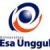 RENCANA PEMBELAJARAN SEMESTER GANJIL 2017/2018RENCANA PEMBELAJARAN SEMESTER GANJIL 2017/2018RENCANA PEMBELAJARAN SEMESTER GANJIL 2017/2018RENCANA PEMBELAJARAN SEMESTER GANJIL 2017/2018RENCANA PEMBELAJARAN SEMESTER GANJIL 2017/2018RENCANA PEMBELAJARAN SEMESTER GANJIL 2017/2018RENCANA PEMBELAJARAN SEMESTER GANJIL 2017/2018RENCANA PEMBELAJARAN SEMESTER GANJIL 2017/2018RENCANA PEMBELAJARAN SEMESTER GANJIL 2017/2018PROGRAM STUDI PSIKOLOGI, FAKULTAS PSIKOLOGIPROGRAM STUDI PSIKOLOGI, FAKULTAS PSIKOLOGIPROGRAM STUDI PSIKOLOGI, FAKULTAS PSIKOLOGIPROGRAM STUDI PSIKOLOGI, FAKULTAS PSIKOLOGIPROGRAM STUDI PSIKOLOGI, FAKULTAS PSIKOLOGIPROGRAM STUDI PSIKOLOGI, FAKULTAS PSIKOLOGIPROGRAM STUDI PSIKOLOGI, FAKULTAS PSIKOLOGIPROGRAM STUDI PSIKOLOGI, FAKULTAS PSIKOLOGIPROGRAM STUDI PSIKOLOGI, FAKULTAS PSIKOLOGIUNIVERSITAS ESA UNGGULUNIVERSITAS ESA UNGGULUNIVERSITAS ESA UNGGULUNIVERSITAS ESA UNGGULUNIVERSITAS ESA UNGGULUNIVERSITAS ESA UNGGULUNIVERSITAS ESA UNGGULUNIVERSITAS ESA UNGGULUNIVERSITAS ESA UNGGULMata kuliahMata kuliahMata kuliah:Psikodiagnostika 2 (Observasi)Psikodiagnostika 2 (Observasi)Psikodiagnostika 2 (Observasi)Kode MKKode MK:PSI 332Mata kuliah prasyaratMata kuliah prasyaratMata kuliah prasyarat:Psikodiagnostika 1Psikodiagnostika 1Psikodiagnostika 1Bobot MKBobot MK:3 sksDosen PengampuDosen PengampuDosen Pengampu:Winanti Siwi RespatiWinanti Siwi RespatiWinanti Siwi RespatiKode DosenKode Dosen:5599Alokasi WaktuAlokasi WaktuAlokasi Waktu:14 x 150 menit14 x 150 menit14 x 150 menit14 x 150 menit14 x 150 menit14 x 150 menit14 x 150 menitCapaian PembelajaranCapaian PembelajaranCapaian Pembelajaran:SESIKEMAMPUANAKHIRKEMAMPUANAKHIRMATERI PEMBELAJARANMATERI PEMBELAJARANBENTUK PEMBELAJARAN SUMBER PEMBELAJARANSUMBER PEMBELAJARANINDIKATORPENILAIANINDIKATORPENILAIANINDIKATORPENILAIAN1Mahasiswa mampu menelaah prinsip dasar observasi dalam bidang psikologi.Mahasiswa mampu menelaah prinsip dasar observasi dalam bidang psikologi.Pengantar Observasi (arti observasi, jenis-jenis observasi, tujuan/sasaran observasi, teknik observasi dlm lingkup kerja psikologi, kelemahan dan kelebihan observasi sbg metode pemeriksaan psikologi).Pengantar Observasi (arti observasi, jenis-jenis observasi, tujuan/sasaran observasi, teknik observasi dlm lingkup kerja psikologi, kelemahan dan kelebihan observasi sbg metode pemeriksaan psikologi).Contextual Instruction Cooperative LearningDe Bill, Petra. Observeren, registreren, rapporteren, en interpreteren. Amsterdam: HNB Uitgeverij Nelisse Soest. 2004.Rahayu, I.T. & Ardani, T.A. Observasi dan Wawancara. Malang: Bayumedia Publishing. 2004Hadi, Sutrisno. 1980. “Metode Observasi”, Metodologi Research. Yogyakarta: YP Fak. Psikologi UGM.Poerwandari, E.Kristi. 2007. Pendekatan Kualitatif Penelitian Perilaku Manusia. Jakarta: LPSP3 Fakultas Psikologi Universitas Indonesia. Shaughnessy, John J, et all. 2006. Research Methods in Psychology. New York: McGraw Hill.Winanti Siwi Respati. Blog Dosen. Kategori: Psikodiagnostika 2 www.winantisiwi.weblog.esaunggul.ac.id.  De Bill, Petra. Observeren, registreren, rapporteren, en interpreteren. Amsterdam: HNB Uitgeverij Nelisse Soest. 2004.Rahayu, I.T. & Ardani, T.A. Observasi dan Wawancara. Malang: Bayumedia Publishing. 2004Hadi, Sutrisno. 1980. “Metode Observasi”, Metodologi Research. Yogyakarta: YP Fak. Psikologi UGM.Poerwandari, E.Kristi. 2007. Pendekatan Kualitatif Penelitian Perilaku Manusia. Jakarta: LPSP3 Fakultas Psikologi Universitas Indonesia. Shaughnessy, John J, et all. 2006. Research Methods in Psychology. New York: McGraw Hill.Winanti Siwi Respati. Blog Dosen. Kategori: Psikodiagnostika 2 www.winantisiwi.weblog.esaunggul.ac.id.  Mahasiswa mampu menelaah prinsip dasar observasi dengan benar. Mahasiswa mampu menelaah prinsip dasar observasi dengan benar. Mahasiswa mampu menelaah prinsip dasar observasi dengan benar. 2Mahasiswa mampu menelaah pentingnya  pengamatan dalam observasi.Mahasiswa mampu menelaah pentingnya  pengamatan dalam observasi.Pengamatan (konsep tentang persepsi dan seleksi dalam observasi, fungsi alat indera untuk observasi, pengaruh ingatan dalam observasi, pentingnya mengamati isyarat verbal & nonverbal, dan isyarat penting dalam kompleksitas perilaku).  Pengamatan (konsep tentang persepsi dan seleksi dalam observasi, fungsi alat indera untuk observasi, pengaruh ingatan dalam observasi, pentingnya mengamati isyarat verbal & nonverbal, dan isyarat penting dalam kompleksitas perilaku).  Contextual InstructionCooperative Learning 1.  De Bill, Petra. 2004. Observeren, registreren, rapporteren, en interpreteren. Amsterdam: HNB Uitgeverij Nelisse Soest. 2.  Irwanto. 2002. Psikologi Umum. Jakarta: Penerbit Phrenhalindo.  3.  Pease, Allan & Barbara. 2004. The Definitive Book of Body Language. London: Orion Books Ltd.4.  Widjaya, Hanna. 1997. Ilmu Pernyataan. Bandung: UPT Fak.Psikologi UNPAD, 5.  Winanti Siwi Respati. Blog Dosen. Kategori: Psikodiagnostika 2 www.winantisiwi.weblog.esaunggul.ac.id.1.  De Bill, Petra. 2004. Observeren, registreren, rapporteren, en interpreteren. Amsterdam: HNB Uitgeverij Nelisse Soest. 2.  Irwanto. 2002. Psikologi Umum. Jakarta: Penerbit Phrenhalindo.  3.  Pease, Allan & Barbara. 2004. The Definitive Book of Body Language. London: Orion Books Ltd.4.  Widjaya, Hanna. 1997. Ilmu Pernyataan. Bandung: UPT Fak.Psikologi UNPAD, 5.  Winanti Siwi Respati. Blog Dosen. Kategori: Psikodiagnostika 2 www.winantisiwi.weblog.esaunggul.ac.id.Mahasiswa mampu menelaah pentingnya  pengamatan dalam observasi dengan benar.Mahasiswa mampu menelaah pentingnya  pengamatan dalam observasi dengan benar.Mahasiswa mampu menelaah pentingnya  pengamatan dalam observasi dengan benar.3Mahasiswa mampu menelaah reliabilitas & validitas observasi.Mahasiswa mampu menelaah reliabilitas & validitas observasi.Reliabilitas dan Validitas Observasi (konsep tentang pengaruh objektivitas & subjektivitas dalam observasi, bias Observer, Reliabilitas Observasi, dan Validitas Observasi).Reliabilitas dan Validitas Observasi (konsep tentang pengaruh objektivitas & subjektivitas dalam observasi, bias Observer, Reliabilitas Observasi, dan Validitas Observasi).Contextual Instruction Cooperative Learning 1. De Bill, Petra. 2004. Observeren, registreren, rapporteren, en interpreteren. Amsterdam: HNB Uitgeverij Nelisse Soest. 2.  Hadi, Sutrisno. 1980. “Metode Observasi”, Metodologi Research. Yogyakarta: YP Fak. Psikologi UGM,3.  Poerwandari, E.Kristi. 2007. Pendekatan Kualitatif Penelitian Perilaku Manusia. Jakarta: LPSP3 Fakultas Psikologi Universitas Indonesia,.4.  Shaughnessy, John J, et all. 2006. Research Methods in Psychology. New York: McGraw Hill, 5.  Winanti Siwi Respati. Blog Dosen. Kategori: Psikodiagnostika 2 www.winantisiwi.weblog.esaunggul.ac.id. 1. De Bill, Petra. 2004. Observeren, registreren, rapporteren, en interpreteren. Amsterdam: HNB Uitgeverij Nelisse Soest. 2.  Hadi, Sutrisno. 1980. “Metode Observasi”, Metodologi Research. Yogyakarta: YP Fak. Psikologi UGM,3.  Poerwandari, E.Kristi. 2007. Pendekatan Kualitatif Penelitian Perilaku Manusia. Jakarta: LPSP3 Fakultas Psikologi Universitas Indonesia,.4.  Shaughnessy, John J, et all. 2006. Research Methods in Psychology. New York: McGraw Hill, 5.  Winanti Siwi Respati. Blog Dosen. Kategori: Psikodiagnostika 2 www.winantisiwi.weblog.esaunggul.ac.id.Mahasiswa mampu menelaah reliabilitas dan validitas observasi dengan benar.Mahasiswa mampu menelaah reliabilitas dan validitas observasi dengan benar.Mahasiswa mampu menelaah reliabilitas dan validitas observasi dengan benar.SESIKEMAMPUANAKHIRKEMAMPUANAKHIRMATERI PEMBELAJARANMATERI PEMBELAJARANBENTUK PEMBELAJARAN SUMBER PEMBELAJARANSUMBER PEMBELAJARANINDIKATORPENILAIANINDIKATORPENILAIANINDIKATORPENILAIAN4Mahasiswa mampu menelaah dan melakukan pencatatan observasi.Mahasiswa mampu menelaah dan melakukan pencatatan observasi.Pencatatan Observasi (konsep tentang sistem pencatatan observasi, pencatatan terstruktur, pencatatan tak terstruktur, pemilihan sistem pencatatan).Pencatatan Observasi (konsep tentang sistem pencatatan observasi, pencatatan terstruktur, pencatatan tak terstruktur, pemilihan sistem pencatatan).Contextual InstructionCooperative Learning (TM)/) Discovery Learning (OL) 1.  De Bill, Petra. 2004. Observeren, registreren, rapporteren, en interpreteren. Amsterdam: HNB Uitgeverij Nelisse Soest. 2.  Hadi, Sutrisno. 1980. “Metode Observasi”, Metodologi Research. Yogyakarta: YP Fak. Psikologi UGM,3.  Poerwandari, E.Kristi. 2007. Pendekatan Kualitatif Penelitian Perilaku Manusia. Jakarta: LPSP3 Fakultas Psikologi Universitas Indonesia,.4.  Shaughnessy, John J, et all. 2006. Research Methods in Psychology. New York: McGraw Hill, 5.  Winanti Siwi Respati. Blog Dosen. Kategori: Psikodiagnostika 2 www.winantisiwi.weblog.esaunggul.ac.id1.  De Bill, Petra. 2004. Observeren, registreren, rapporteren, en interpreteren. Amsterdam: HNB Uitgeverij Nelisse Soest. 2.  Hadi, Sutrisno. 1980. “Metode Observasi”, Metodologi Research. Yogyakarta: YP Fak. Psikologi UGM,3.  Poerwandari, E.Kristi. 2007. Pendekatan Kualitatif Penelitian Perilaku Manusia. Jakarta: LPSP3 Fakultas Psikologi Universitas Indonesia,.4.  Shaughnessy, John J, et all. 2006. Research Methods in Psychology. New York: McGraw Hill, 5.  Winanti Siwi Respati. Blog Dosen. Kategori: Psikodiagnostika 2 www.winantisiwi.weblog.esaunggul.ac.idMahasiswa mampu melakukan pencatatan observasi dengan benar. Mahasiswa mampu melakukan pencatatan observasi dengan benar. Mahasiswa mampu melakukan pencatatan observasi dengan benar. 5Mahasiswa mampu menelaah cara/sistem observasi.Mahasiswa mampu menelaah cara/sistem observasi.Cara/sistem observasi ( konsep tentang skala waktu event & time sampling,, sistem pencatatan dg norma, formulir observasi yg dibuat sendiri)Cara/sistem observasi ( konsep tentang skala waktu event & time sampling,, sistem pencatatan dg norma, formulir observasi yg dibuat sendiri)Contextual Instruction (CI)Cooperative Learning1.  De Bill, Petra. 2004. Observeren, registreren, rapporteren, en interpreteren. Amsterdam: HNB Uitgeverij Nelisse Soest. 2.  Hadi, Sutrisno. 1980. “Metode Observasi”, Metodologi Research. Yogyakarta: YP Fak. Psikologi UGM,3.  Poerwandari, E.Kristi. 2007. Pendekatan Kualitatif Penelitian Perilaku Manusia. Jakarta: LPSP3 Fakultas Psikologi Universitas Indonesia,.4.  Shaughnessy, John J, et all. 2006. Research Methods in Psychology. New York: McGraw Hill, 5.  Winanti Siwi Respati. Blog Dosen. Kategori: Psikodiagnostika 2 www.winantisiwi.weblog.esaunggul.ac.id  1.  De Bill, Petra. 2004. Observeren, registreren, rapporteren, en interpreteren. Amsterdam: HNB Uitgeverij Nelisse Soest. 2.  Hadi, Sutrisno. 1980. “Metode Observasi”, Metodologi Research. Yogyakarta: YP Fak. Psikologi UGM,3.  Poerwandari, E.Kristi. 2007. Pendekatan Kualitatif Penelitian Perilaku Manusia. Jakarta: LPSP3 Fakultas Psikologi Universitas Indonesia,.4.  Shaughnessy, John J, et all. 2006. Research Methods in Psychology. New York: McGraw Hill, 5.  Winanti Siwi Respati. Blog Dosen. Kategori: Psikodiagnostika 2 www.winantisiwi.weblog.esaunggul.ac.id  Mahasiswa mampu menelaah beberapa cara atau sistem observasi dengan benar.Mahasiswa mampu menelaah beberapa cara atau sistem observasi dengan benar.Mahasiswa mampu menelaah beberapa cara atau sistem observasi dengan benar.6Mahasiswa mampu menyusun rumusan masalah observasi.Mahasiswa mampu menyusun rumusan masalah observasi.Masalah dan pertanyaan pemeriksaan (konsep tentang penandaan situasi permasalahan, verifikasi kembali permasalahan yg ditandai, analisis permasalahan melalui pertanyaan, pengkonkretan permasalahan ke dalam pernyataan)Masalah dan pertanyaan pemeriksaan (konsep tentang penandaan situasi permasalahan, verifikasi kembali permasalahan yg ditandai, analisis permasalahan melalui pertanyaan, pengkonkretan permasalahan ke dalam pernyataan)Contextual Instruction (CI)Cooperative Learning(TM)/ Discovery Learning (OL)1.  De Bill, Petra. 2004. Observeren, registreren, rapporteren, en interpreteren. Amsterdam: HNB Uitgeverij Nelisse Soest. 2.  Hadi, Sutrisno. 1980. “Metode Observasi”, Metodologi Research. Yogyakarta: YP Fak. Psikologi UGM,3.  Poerwandari, E.Kristi. 2007. Pendekatan Kualitatif Penelitian Perilaku Manusia. Jakarta: LPSP3 Fakultas Psikologi Universitas Indonesia,.4.  Shaughnessy, John J, et all. 2006. Research Methods in Psychology. New York: McGraw Hill, 5.  Winanti Siwi Respati. Blog Dosen. Kategori: Psikodiagnostika 2 www.winantisiwi.weblog.esaunggul.ac.id1.  De Bill, Petra. 2004. Observeren, registreren, rapporteren, en interpreteren. Amsterdam: HNB Uitgeverij Nelisse Soest. 2.  Hadi, Sutrisno. 1980. “Metode Observasi”, Metodologi Research. Yogyakarta: YP Fak. Psikologi UGM,3.  Poerwandari, E.Kristi. 2007. Pendekatan Kualitatif Penelitian Perilaku Manusia. Jakarta: LPSP3 Fakultas Psikologi Universitas Indonesia,.4.  Shaughnessy, John J, et all. 2006. Research Methods in Psychology. New York: McGraw Hill, 5.  Winanti Siwi Respati. Blog Dosen. Kategori: Psikodiagnostika 2 www.winantisiwi.weblog.esaunggul.ac.idMahasiswa mampu menyusun rumusan masalah yang akan diobservasi dengan benar.Mahasiswa mampu menyusun rumusan masalah yang akan diobservasi dengan benar.Mahasiswa mampu menyusun rumusan masalah yang akan diobservasi dengan benar.7Mahasiswa mampu menyusun rincian pemeriksaan observasi.Mahasiswa mampu menyusun rincian pemeriksaan observasi.Rincian pertanyaan pemeriksaan observasi  (konsep tentang rincian pertanyaan pemeriksaan, jenis-jenis pertanyaan pemeriksaan, formulasi pertanyaan pemeriksaan, unit, domain, variabel, penilaian & perankingan, ringkasan rancangan observasi.Rincian pertanyaan pemeriksaan observasi  (konsep tentang rincian pertanyaan pemeriksaan, jenis-jenis pertanyaan pemeriksaan, formulasi pertanyaan pemeriksaan, unit, domain, variabel, penilaian & perankingan, ringkasan rancangan observasi.Contextual Instruction (CI)Cooperative Learning1.  De Bill, Petra. 2004. Observeren, registreren, rapporteren, en interpreteren. Amsterdam: HNB Uitgeverij Nelisse Soest. 2.  Hadi, Sutrisno. 1980. “Metode Observasi”, Metodologi Research. Yogyakarta: YP Fak. Psikologi UGM,3.  Poerwandari, E.Kristi. 2007. Pendekatan Kualitatif Penelitian Perilaku Manusia. Jakarta: LPSP3 Fakultas Psikologi Universitas Indonesia,.4.  Shaughnessy, John J, et all. 2006. Research Methods in Psychology. New York: McGraw Hill, 5.  Winanti Siwi Respati. Blog Dosen. Kategori: Psikodiagnostika 2 www.winantisiwi.weblog.esaunggul.ac.id1.  De Bill, Petra. 2004. Observeren, registreren, rapporteren, en interpreteren. Amsterdam: HNB Uitgeverij Nelisse Soest. 2.  Hadi, Sutrisno. 1980. “Metode Observasi”, Metodologi Research. Yogyakarta: YP Fak. Psikologi UGM,3.  Poerwandari, E.Kristi. 2007. Pendekatan Kualitatif Penelitian Perilaku Manusia. Jakarta: LPSP3 Fakultas Psikologi Universitas Indonesia,.4.  Shaughnessy, John J, et all. 2006. Research Methods in Psychology. New York: McGraw Hill, 5.  Winanti Siwi Respati. Blog Dosen. Kategori: Psikodiagnostika 2 www.winantisiwi.weblog.esaunggul.ac.idMahasiswa mampu menyusun rincian pemeriksaan observasi dengan benar.Mahasiswa mampu menyusun rincian pemeriksaan observasi dengan benar.Mahasiswa mampu menyusun rincian pemeriksaan observasi dengan benar.8Mahasiswa mampu menyusun dasar panduan observasi dengan menentukan  unit, domain & variabel permasalahan.Mahasiswa mampu menyusun dasar panduan observasi dengan menentukan  unit, domain & variabel permasalahan.Penentuan unit, domain/wilayah, variabel permasalahan (cara menentukan unit permasalahan yang diperiksa, domain/wilayah permasalahan yang diperiksa, konsep variabel yang diperiksa).Penentuan unit, domain/wilayah, variabel permasalahan (cara menentukan unit permasalahan yang diperiksa, domain/wilayah permasalahan yang diperiksa, konsep variabel yang diperiksa).Contextual Instruction (CI)Cooperative Learning (TM)/ Discovery Learning1.  De Bill, Petra. 2004. Observeren, registreren, rapporteren, en interpreteren. Amsterdam: HNB Uitgeverij Nelisse Soest. 2.  Hadi, Sutrisno. 1980. “Metode Observasi”, Metodologi Research. Yogyakarta: YP Fak. Psikologi UGM,3.  Poerwandari, E.Kristi. 2007. Pendekatan Kualitatif Penelitian Perilaku Manusia. Jakarta: LPSP3 Fakultas Psikologi Universitas Indonesia,.4.  Shaughnessy, John J, et all. 2006. Research Methods in Psychology. New York: McGraw Hill.5.  Winanti Siwi Respati. Blog Dosen. Kategori: Psikodiagnostika 2 www.winantisiwi.weblog.esaunggul.ac.id1.  De Bill, Petra. 2004. Observeren, registreren, rapporteren, en interpreteren. Amsterdam: HNB Uitgeverij Nelisse Soest. 2.  Hadi, Sutrisno. 1980. “Metode Observasi”, Metodologi Research. Yogyakarta: YP Fak. Psikologi UGM,3.  Poerwandari, E.Kristi. 2007. Pendekatan Kualitatif Penelitian Perilaku Manusia. Jakarta: LPSP3 Fakultas Psikologi Universitas Indonesia,.4.  Shaughnessy, John J, et all. 2006. Research Methods in Psychology. New York: McGraw Hill.5.  Winanti Siwi Respati. Blog Dosen. Kategori: Psikodiagnostika 2 www.winantisiwi.weblog.esaunggul.ac.idMahasiswa mampu menyusun dasar panduan observasi menentukan unit, domain dan variabel permasalahandengan benarMahasiswa mampu menyusun dasar panduan observasi menentukan unit, domain dan variabel permasalahandengan benarMahasiswa mampu menyusun dasar panduan observasi menentukan unit, domain dan variabel permasalahandengan benar9Mahasiswa mampu menyusun formulasi pernyataan observasi.Mahasiswa mampu menyusun formulasi pernyataan observasi.Formulasi pernyataan observasi (cara membuat pernyataan operasional variabel, pernyataan indikator dari variabel, pernyataan item-item pemeriksaan).Formulasi pernyataan observasi (cara membuat pernyataan operasional variabel, pernyataan indikator dari variabel, pernyataan item-item pemeriksaan).Contextual Instruction (CI)Cooperative Learning1.  De Bill, Petra. 2004. Observeren, registreren, rapporteren, en interpreteren. Amsterdam: HNB Uitgeverij Nelisse Soest. 2.  Hadi, Sutrisno. 1980. “Metode Observasi”, Metodologi Research. Yogyakarta: YP Fak. Psikologi UGM,3.  Poerwandari, E.Kristi. 2007. Pendekatan Kualitatif Penelitian Perilaku Manusia. Jakarta: LPSP3 Fakultas Psikologi Universitas Indonesia,.4.  Shaughnessy, John J, et all. 2006. Research Methods in Psychology. New York: McGraw Hill, 5.  Winanti Siwi Respati. Blog Dosen. Kategori: Psikodiagnostika 2 www.winantisiwi.weblog.esaunggul.ac.id1.  De Bill, Petra. 2004. Observeren, registreren, rapporteren, en interpreteren. Amsterdam: HNB Uitgeverij Nelisse Soest. 2.  Hadi, Sutrisno. 1980. “Metode Observasi”, Metodologi Research. Yogyakarta: YP Fak. Psikologi UGM,3.  Poerwandari, E.Kristi. 2007. Pendekatan Kualitatif Penelitian Perilaku Manusia. Jakarta: LPSP3 Fakultas Psikologi Universitas Indonesia,.4.  Shaughnessy, John J, et all. 2006. Research Methods in Psychology. New York: McGraw Hill, 5.  Winanti Siwi Respati. Blog Dosen. Kategori: Psikodiagnostika 2 www.winantisiwi.weblog.esaunggul.ac.idMahasiswa mampu menyusun formulasi pernyataan observasi dengan benar.Mahasiswa mampu menyusun formulasi pernyataan observasi dengan benar.Mahasiswa mampu menyusun formulasi pernyataan observasi dengan benar.10Mahasiswa mampu menyusun penilaian dan perankingan data observasi.Mahasiswa mampu menyusun penilaian dan perankingan data observasi.Penilaian/skoring dan perankingan (cara penilaian/skoring, jenis-jenis skala nilai, cara perankingan)Penilaian/skoring dan perankingan (cara penilaian/skoring, jenis-jenis skala nilai, cara perankingan)Contextual Instruction (CI)Cooperative Learning (TM)/ Discovery Learning (OL)1.  De Bill, Petra. 2004. Observeren, registreren, rapporteren, en interpreteren. Amsterdam: HNB Uitgeverij Nelisse Soest. 2.  Hadi, Sutrisno. 1980. “Metode Observasi”, Metodologi Research. Yogyakarta: YP Fak. Psikologi UGM,3.  Poerwandari, E.Kristi. 2007. Pendekatan Kualitatif Penelitian Perilaku Manusia. Jakarta: LPSP3 Fakultas Psikologi Universitas Indonesia,.4.  Shaughnessy, John J, et all. 2006. Research Methods in Psychology. New York: McGraw Hill, 5.  Winanti Siwi Respati. Blog Dosen. Kategori: Psikodiagnostika 2 www.winantisiwi.weblog.esaunggul.ac.id1.  De Bill, Petra. 2004. Observeren, registreren, rapporteren, en interpreteren. Amsterdam: HNB Uitgeverij Nelisse Soest. 2.  Hadi, Sutrisno. 1980. “Metode Observasi”, Metodologi Research. Yogyakarta: YP Fak. Psikologi UGM,3.  Poerwandari, E.Kristi. 2007. Pendekatan Kualitatif Penelitian Perilaku Manusia. Jakarta: LPSP3 Fakultas Psikologi Universitas Indonesia,.4.  Shaughnessy, John J, et all. 2006. Research Methods in Psychology. New York: McGraw Hill, 5.  Winanti Siwi Respati. Blog Dosen. Kategori: Psikodiagnostika 2 www.winantisiwi.weblog.esaunggul.ac.idMahasiswa mampu menyusun penilaian dan perankingan data observasi dengan benar.Mahasiswa mampu menyusun penilaian dan perankingan data observasi dengan benar.Mahasiswa mampu menyusun penilaian dan perankingan data observasi dengan benar.11Mahasiswa mampu memahami prinsip dasar interpretasi observasi.Mahasiswa mampu memahami prinsip dasar interpretasi observasi.Dasar interpretasi observasi (perbedaan observasi dan interpretasi, hubungan sebab akibat, transparansi interpretasi, penggunaan bahasa dalam interpretasi, referensi teori untuk interpretasi)Dasar interpretasi observasi (perbedaan observasi dan interpretasi, hubungan sebab akibat, transparansi interpretasi, penggunaan bahasa dalam interpretasi, referensi teori untuk interpretasi)Contextual Instruction (CI)Cooperative Learning1.  De Bill, Petra. 2004. Observeren, registreren, rapporteren, en interpreteren. Amsterdam: HNB Uitgeverij Nelisse Soest. 2.  Hadi, Sutrisno. 1980. “Metode Observasi”, Metodologi Research. Yogyakarta: YP Fak. Psikologi UGM,3.  Poerwandari, E.Kristi. 2007. Pendekatan Kualitatif Penelitian Perilaku Manusia. Jakarta: LPSP3 Fakultas Psikologi Universitas Indonesia,.4.  Shaughnessy, John J, et all. 2006. Research Methods in Psychology. New York: McGraw Hill, 5.  Winanti Siwi Respati. Blog Dosen. Kategori: Psikodiagnostika 2 www.winantisiwi.weblog.esaunggul.ac.id1.  De Bill, Petra. 2004. Observeren, registreren, rapporteren, en interpreteren. Amsterdam: HNB Uitgeverij Nelisse Soest. 2.  Hadi, Sutrisno. 1980. “Metode Observasi”, Metodologi Research. Yogyakarta: YP Fak. Psikologi UGM,3.  Poerwandari, E.Kristi. 2007. Pendekatan Kualitatif Penelitian Perilaku Manusia. Jakarta: LPSP3 Fakultas Psikologi Universitas Indonesia,.4.  Shaughnessy, John J, et all. 2006. Research Methods in Psychology. New York: McGraw Hill, 5.  Winanti Siwi Respati. Blog Dosen. Kategori: Psikodiagnostika 2 www.winantisiwi.weblog.esaunggul.ac.idMahasiswa mampu memahami prinsip dasar interpretasi observasi dengan benar.Mahasiswa mampu memahami prinsip dasar interpretasi observasi dengan benar.Mahasiswa mampu memahami prinsip dasar interpretasi observasi dengan benar.12Mahasiswa mampu menelaah etika observasi dan memanfaatkannya untuk melakukan observasi.Mahasiswa mampu menelaah etika observasi dan memanfaatkannya untuk melakukan observasi.Etika Observasi (pentingnya etika dalam observasi, aturan atau kode etik, ketetapan observasi, ketelitian observasi dan pelaporan, serta pentingnya intuisi)Etika Observasi (pentingnya etika dalam observasi, aturan atau kode etik, ketetapan observasi, ketelitian observasi dan pelaporan, serta pentingnya intuisi)Contextual Instruction (CI)Cooperative Learning1.  De Bill, Petra. 2004. Observeren, registreren, rapporteren, en interpreteren. Amsterdam: HNB Uitgeverij Nelisse Soest. 2.  Hadi, Sutrisno. 1980. “Metode Observasi”, Metodologi Research. Yogyakarta: YP Fak. Psikologi UGM,3.  Poerwandari, E.Kristi. 2007. Pendekatan Kualitatif Penelitian Perilaku Manusia. Jakarta: LPSP3 Fakultas Psikologi Universitas Indonesia,.4.  Shaughnessy, John J, et all. 2006. Research Methods in Psychology. New York: McGraw Hill.5.  Winanti Siwi Respati. Blog Dosen. Kategori: Psikodiagnostika 2 www.winantisiwi.weblog.esaunggul.ac.id1.  De Bill, Petra. 2004. Observeren, registreren, rapporteren, en interpreteren. Amsterdam: HNB Uitgeverij Nelisse Soest. 2.  Hadi, Sutrisno. 1980. “Metode Observasi”, Metodologi Research. Yogyakarta: YP Fak. Psikologi UGM,3.  Poerwandari, E.Kristi. 2007. Pendekatan Kualitatif Penelitian Perilaku Manusia. Jakarta: LPSP3 Fakultas Psikologi Universitas Indonesia,.4.  Shaughnessy, John J, et all. 2006. Research Methods in Psychology. New York: McGraw Hill.5.  Winanti Siwi Respati. Blog Dosen. Kategori: Psikodiagnostika 2 www.winantisiwi.weblog.esaunggul.ac.idMahasiswa mampu menelaah etika observasi dan memanfaatkannya untuk melakukan observasi dengan benar.Mahasiswa mampu menelaah etika observasi dan memanfaatkannya untuk melakukan observasi dengan benar.Mahasiswa mampu menelaah etika observasi dan memanfaatkannya untuk melakukan observasi dengan benar.13Mahasiswa mampu melakukan dan membuat laporan observasi.Mahasiswa mampu melakukan dan membuat laporan observasi.Sistem Pelaporan (pentingnya sistem pelaporan, jenis-jenis pelaporan, gaya/style pencatatan, objektivitas dalam pelaporan, kesalahan bahasa yang seringkali dilakukan, format pelaporan)Sistem Pelaporan (pentingnya sistem pelaporan, jenis-jenis pelaporan, gaya/style pencatatan, objektivitas dalam pelaporan, kesalahan bahasa yang seringkali dilakukan, format pelaporan)Contextual InstructionCooperative Learning (TM)/ Discovery Learning (OL)1.  De Bill, Petra. 2004. Observeren, registreren, rapporteren, en interpreteren. Amsterdam: HNB Uitgeverij Nelisse Soest. 2.  Hadi, Sutrisno. 1980. “Metode Observasi”, Metodologi Research. Yogyakarta: YP Fak. Psikologi UGM,3.  Poerwandari, E.Kristi. 2007. Pendekatan Kualitatif Penelitian Perilaku Manusia. Jakarta: LPSP3 Fakultas Psikologi Universitas Indonesia,.4.  Shaughnessy, John J, et all. 2006. Research Methods in Psychology. New York: McGraw Hill, 5.  Winanti Siwi Respati. Blog Dosen. Kategori: Psikodiagnostika 2 www.winantisiwi.weblog.esaunggul.ac.id1.  De Bill, Petra. 2004. Observeren, registreren, rapporteren, en interpreteren. Amsterdam: HNB Uitgeverij Nelisse Soest. 2.  Hadi, Sutrisno. 1980. “Metode Observasi”, Metodologi Research. Yogyakarta: YP Fak. Psikologi UGM,3.  Poerwandari, E.Kristi. 2007. Pendekatan Kualitatif Penelitian Perilaku Manusia. Jakarta: LPSP3 Fakultas Psikologi Universitas Indonesia,.4.  Shaughnessy, John J, et all. 2006. Research Methods in Psychology. New York: McGraw Hill, 5.  Winanti Siwi Respati. Blog Dosen. Kategori: Psikodiagnostika 2 www.winantisiwi.weblog.esaunggul.ac.idMahasiswa mampu melakukan dan membuat laporan observasi dengan benar.Mahasiswa mampu melakukan dan membuat laporan observasi dengan benar.Mahasiswa mampu melakukan dan membuat laporan observasi dengan benar.14Mahasiswa mampu membuat rangkuman teknik observasi.Mahasiswa mampu membuat rangkuman teknik observasi.Ringkasan Teknik ObservasiRingkasan Teknik ObservasiCooperative Learning (TM)/ Discovery Learning (OL)1.  De Bill, Petra. 2004. Observeren, registreren, rapporteren, en interpreteren. Amsterdam: HNB Uitgeverij Nelisse Soest. 2.  Hadi, Sutrisno. 1980. “Metode Observasi”, Metodologi Research. Yogyakarta: YP Fak. Psikologi UGM,3.  Poerwandari, E.Kristi. 2007. Pendekatan Kualitatif Penelitian Perilaku Manusia. Jakarta: LPSP3 Fakultas Psikologi Universitas Indonesia,.4.  Shaughnessy, John J, et all. 2006. Research Methods in Psychology. New York: McGraw Hill.5.  Winanti Siwi Respati. Blog Dosen. Kategori: Psikodiagnostika 2 www.winantisiwi.weblog.esaunggul.ac.id1.  De Bill, Petra. 2004. Observeren, registreren, rapporteren, en interpreteren. Amsterdam: HNB Uitgeverij Nelisse Soest. 2.  Hadi, Sutrisno. 1980. “Metode Observasi”, Metodologi Research. Yogyakarta: YP Fak. Psikologi UGM,3.  Poerwandari, E.Kristi. 2007. Pendekatan Kualitatif Penelitian Perilaku Manusia. Jakarta: LPSP3 Fakultas Psikologi Universitas Indonesia,.4.  Shaughnessy, John J, et all. 2006. Research Methods in Psychology. New York: McGraw Hill.5.  Winanti Siwi Respati. Blog Dosen. Kategori: Psikodiagnostika 2 www.winantisiwi.weblog.esaunggul.ac.idMahasiswa mampu membuat rangkuman teknik observasi dengan benar.Mahasiswa mampu membuat rangkuman teknik observasi dengan benar.Mahasiswa mampu membuat rangkuman teknik observasi dengan benar.SESIPROSE-DURBEN-TUKSEKOR > 77 ( A / A-)SEKOR  > 65(B- / B / B+ )SEKOR > 60(C / C+ )SEKOR > 45( D )SEKOR < 45( E )BOBOT1Pre test & post testTes tulisan (UTS)Mahasiswa mampu menelaah prinsip dasar observasi dengan benar & lengkap. Mahasiswa mampu menelaah prinsip dasar observasi dengan benar.Mahasiswa cukup mampu menelaah prinsip dasar observasi dengan benar. Mahasiswa kurang mampu menelaah prinsip dasar observasi dengan benar. Mahasiswa tidak mampu menelaah prinsip dasar observasi dengan benar. 5 %2Post testTes tulisan (UTS)Mahasiswa mampu menelaah pentingnya  pengamatan dalam observasi dengan benar & lengkap.Mahasiswa mampu menelaah pentingnya  pengamatan dalam observasi dengan benar, tapi masih belum lengkap.Mahasiswa cukup mampu menelaah pentingnya  pengamatan dalam observasi dengan benar.Mahasiswa kurang mampu menelaah pentingnya  pengamatan dalam observasi dengan benar.Mahasiswa tidak mampu menelaah pentingnya  pengamatan dalam observasi dengan benar.5 %3Pre test &  post testTes tulisan (UTS)Mahasiswa mampu menelaah reliabilitas dan validitas observasi dengan benar & lengkap.Mahasiswa mampu menelaah reliabilitas dan validitas observasi dengan benar, tapi masih belum lengkap.Mahasiswa cukup mampu menelaah reliabilitas dan validitas observasi dengan benar.Mahasiswa kurang mampu menelaah reliabilitas dan validitas observasi dengan benar.Mahasiswa tidak mampu menelaah reliabilitas dan validitas observasi dengan benar.5 %4Post testTugasMahasiswa mampu melakukan pencatatan observasi dengan benar & lengkap.Mahasiswa mampu melakukan pencatatan observasi dengan benarMahasiswa cukup mampu melakukan pencatatan observasi dengan benarMahasiswa kurang mampu melakukan pencatatan observasi dengan benarMahasiswa tidak mampu melakukan pencatatan observasi dengan benar5 %5Post testTes tulisan (UTS)Mahasiswa mampu menelaah beberapa cara atau sistem observasi dengan benar & lengkap.Mahasiswa mampu menelaah beberapa cara atau sistem observasi dengan benar.Mahasiswa cukup mampu menelaah beberapa cara atau sistem observasi dengan benar.Mahasiswa kurang mampu menelaah beberapa cara atau sistem observasi dengan benar.Mahasiswa tidak mampu menelaah beberapa cara atau sistem observasi dengan benar.5 %6Pre test & Post testTugasMahasiswa mampu menyusun rumusan masalah yang akan diobservasi dengan benar & lengkap.Mahasiswa mampu menyusun rumusan masalah yang akan diobservasi dengan benarMahasiswa cukup mampu menyusun rumusan masalah yang akan diobservasi dengan benarMahasiswa kurang mampu menyusun rumusan masalah yang akan diobservasi dengan benarMahasiswa tidak mampu menyusun rumusan masalah yang akan diobservasi dengan benar10 %7Post testTes tulisan (UTS) Mahasiswa mampu menyusun rincian pemeriksaan observasi dengan benar & lengkap.Mahasiswa mampu menyusun rincian pemeriksaan observasi dengan benarMahasiswa cukup mampu menyusun rincian pemeriksaan observasi dengan benarMahasiswa kurang mampu menyusun rincian pemeriksaan observasi dengan benarMahasiswa tidak mampu menyusun rincian pemeriksaan observasi dengan benar5 %8Post testTugas Mahasiswa mampu menyusun dasar panduan observasi menentukan unit, domain dan variabel permasalahandengan benar& lengkap.Mahasiswa mampu menyusun dasar panduan observasi menentukan unit, domain dan variabel permasalahandengan benarMahasiswa cukup mampu menyusun dasar panduan observasi menentukan unit, domain dan variabel permasalahandengan benarMahasiswa kurang mampu menyusun dasar panduan observasi menentukan unit, domain dan variabel permasalahandengan benarMahasiswa tidak mampu menyusun dasar panduan observasi menentukan unit, domain dan variabel permasalahandengan benar  10 %, 9Post testTes tulisan (UAS) Mahasiswa mampu menyusun formulasi pernyataan observasi dengan benar & lengkap.Mahasiswa mampu menyusun formulasi pernyataan observasi dengan benar.Mahasiswa cukup mampu menyusun formulasi pernyataan observasi dengan benar.Mahasiswa kurang mampu menyusun formulasi pernyataan observasi dengan benar.Mahasiswa tidak mampu menyusun formulasi pernyataan observasi dengan benar.5 %10Pre test & Post testTes tulisan (UAS) & Tugas Mampu menyusun penilaian dan perankingan data observasi dengan benar & lengkap.Mampu menyusun penilaian dan perankingan data observasi dengan benar.Mahasiswa cukup mampu menyusun penilaian dan perankingan data observasi dengan benar.Mahasiswa kurang mampu menyusun penilaian dan perankingan data observasi dengan benar.Mahasiswa tidak mampu menyusun penilaian dan perankingan data observasi dengan benar.    5 %,    5 %11Post testTes tulisan (UAS) Mahasiswa mampu memahami prinsip dasar interpretasi observasi dengan benar & lengkap.Mahasiswa mampu memahami prinsip dasar interpretasi observasi dengan benarMahasiswa cukup mampu memahami prinsip dasar interpretasi observasi dengan benarMahasiswa kurang mampu memahami prinsip dasar interpretasi observasi dengan benarMahasiswa tidak mampu memahami prinsip dasar interpretasi observasi dengan benar5 %12Pre test & Post testTes tulisan (UAS)Mahasiswa mampu menelaah etika observasi dan memanfaatkannya untuk melakukan observasi dengan benar & lengkap.Mahasiswa mampu menelaah etika observasi dan memanfaatkannya untuk melakukan observasi dengan benar.Mahasiswa cukup mampu menelaah etika observasi dan memanfaatkannya untuk melakukan observasi dengan benar.Mahasiswa kurang mampu menelaah etika observasi dan memanfaatkannya untuk melakukan observasi dengan benar.Mahasiswa tidak mampu menelaah etika observasi dan memanfaatkannya untuk melakukan observasi dengan benar.5 %13Post testTes Tulisan (Lap Tugas) Mahasiswa mampu melakukan dan membuat laporan observasi dengan benar & lengkap.Mahasiswa mampu melakukan dan membuat laporan observasi dengan benarMahasiswa cukup mampu melakukan dan membuat laporan observasi dengan benarMahasiswa kurang mampu melakukan dan membuat laporan observasi dengan benarMahasiswa tidak mampu melakukan dan membuat laporan observasi dengan benar10 %14Post testTes tulisan (UAS)Mahasiswa mampu membuat rangkuman teknik observasi dengan benar & lengkap.Mahasiswa mampu membuat rangkuman teknik observasi dengan benarMahasiswa cukup mampu membuat rangkuman teknik observasi dengan benarMahasiswa kurang mampu membuat rangkuman teknik observasi dengan benarMahasiswa tidak mampu membuat rangkuman teknik observasi dengan benar5 %